Załącznik nr 5 do Regulaminu XX Powiatowych Igrzysk Osób Niepełnosprawnych – Wikielec 2018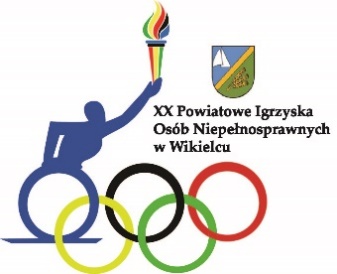 LISTA OSÓB NIEPEŁNOSPARWNYCH BIORĄCYCH UDZIAŁW XX POWIATOWYCH IGRZYSKACH OSÓB NIEPEŁNOSPRAWNYCH – WIKIELEC 2018…..............................................................(data i podpis kierownika/dyrektora placówki)Lp.Imię i nazwisko Data urodzeniaRodzaj i stopień niepełnosprawności